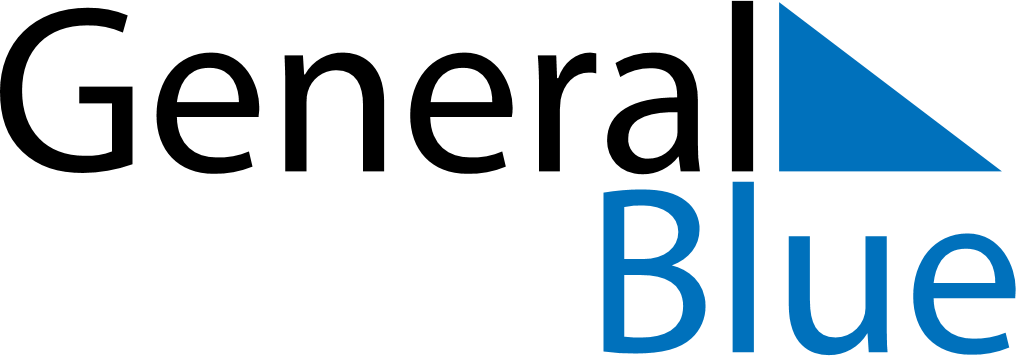 2026 - Q1Ethiopia 2026 - Q1Ethiopia 2026 - Q1Ethiopia 2026 - Q1Ethiopia 2026 - Q1Ethiopia 2026 - Q1Ethiopia JanuarySUNMONTUEWEDTHUFRISATJanuary123January45678910January11121314151617January18192021222324January25262728293031JanuaryFebruarySUNMONTUEWEDTHUFRISATFebruary1234567February891011121314February15161718192021February22232425262728FebruaryFebruaryMarchSUNMONTUEWEDTHUFRISATMarch1234567March891011121314March15161718192021March22232425262728March293031MarchJan 6: Christmas DayJan 19: EpiphanyFeb 18: First day of RamadanMar 2: Victory at Adwa DayMar 20: End of Ramadan (Eid al-Fitr)Mar 28: Day of Lament